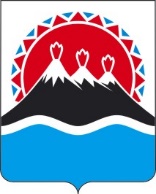 П О С Т А Н О В Л Е Н И ЕРЕГИОНАЛЬНОЙ СЛУЖБЫ ПО ТАРИФАМ И ЦЕНАМКАМЧАТСКОГО КРАЯ[Дата регистрации] № [Номер документа]г. Петропавловск-КамчатскийВ соответствии с Федеральным законом от 26.03.2003 № 35-ФЗ «Об электроэнергетике»,  постановлением Правительства Российской Федерации от 29.12.2011 № 1178 «О ценообразовании в области регулируемых цен (тарифов) в электроэнергетике», приказом ФАС России от 30.06.2022 № 490/22 «Об утверждении Методических указаний по определению размера платы за технологическое присоединение к электрическим сетям», постановлением Правительства Камчатского края от 19.12.2008 № 424-П «Об утверждении Положения о Региональной службе по тарифам и ценам Камчатского края», протоколом Правления Региональной службы по тарифам и ценам Камчатского края от ХХ.04.2023 № ХХПОСТАНОВЛЯЮ:1. Установить плату за технологическое присоединение к электрическим сетям МУП «ТЭСК» энергопринимающих устройств объекта заявителя ИП Белоусов Г.Г. ВРУ-0,4 кВ на земельном участке 41:05:0000000:1982, расположенном по адресу: южная граница земельного участка с кадастровым номером 41:05:0000000:1982, по индивидуальному проекту в размере 88,548 тыс. руб. за одно присоединение (без НДС), в том числе:1) Расходы МУП «ТЭСК» на выполнение обязательных мероприятий, указанных в пункте 16 (за исключением подпункта «б») Методических указаний по определению размера платы за технологическое присоединение к электрическим сетям, утвержденных приказом ФАС России от 30.06.2022 № 490/22, для заявителя, присоединяющегося к электрическим сетям с соответствующей максимальной мощностью и уровнем напряжения, определяемая по стандартизированным тарифным ставкам, установленным на год, в котором устанавливается плата, в размере 25,792 тыс. руб. за одно присоединение (без НДС), в том числе:а) покрытие расходов сетевой организации на подготовку и выдачу сетевой организацией технических условий заявителю в размере 8,035 тыс. руб. за одно присоединение (без НДС);б) покрытие расходов на выдачу уведомления об обеспечении сетевой организацией возможности присоединения к электрическим сетям Заявителям, указанным в абзаце шестом пункта 24 Методических указаний по определению размера платы за технологическое присоединение к электрическим сетям в размере 17,757 тыс. руб. за одно присоединение (без НДС);2) Расходы МУП «ТЭСК» на средства коммерческого учета электрической энергии (мощности) трехфазные полукосвенного включения в размере 23,660 тыс. руб. за точку учета (без НДС);3) Расходы МУП «ТЭСК» на оплату услуг технологического присоединения к электрическим сетям смежной сетевой организации (присоединение к ПАО «Камчатскэнерго») в размере 39,097 тыс. руб. (без НДС), в том числе:а) покрытие расходов сетевой организации на подготовку и выдачу сетевой организацией технических условий заявителю в размере 8,035 тыс. руб. за одно присоединение (без НДС);б) покрытие расходов на выдачу уведомления об обеспечении сетевой организацией возможности присоединения к электрическим сетям Заявителям, указанным в абзаце шестом пункта 24 Методических указаний по определению размера платы за технологическое присоединение к электрическим сетям в размере 31,062 тыс. руб. за одно присоединение (без НДС); 2. Настоящее постановление вступает в силу со дня его официального опубликования.[горизонтальный штамп подписиОб установлении платы за технологическое присоединение к электрическим сетям МУП «ТЭСК» энергопринимающих устройств объекта заявителя ИП Белоусов Г.Г. ВРУ-0,4 кВ на земельном участке 41:05:0000000:1982, расположенном по адресу: южная граница земельного участка с кадастровым номером 41:05:0000000:1982, по индивидуальному проектуИсполняющаяобязанности руководителяМ.В. Лопатникова